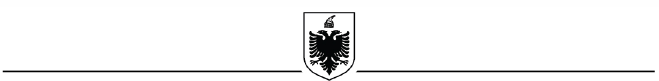 REPUBLIKA E SHQIPËRISËGJYKATA KUSHTETUESEDREJTORIA EKONOMIKE DHE BURIMEVE NJERËZORENJOFTIMPër plotësimin e tre vendeve të lira të punës në administratën e Gjykatës Kushtetuese.Në zbatim të nenit 14/a të ligjit nr. 8577, datë 10.02.2000 “Për organizimin dhe funksionimin e Gjykatës Kushtetuese”, të ndryshuar, Gjykata Kushtetuese shpall procedurat e plotësimit të tre vendeve të lira të punës në pozicionin:Këshilltar ligjor i Njësisë së Shërbimit LigjorPozicionet më sipër, ofrohen për të gjithë kandidatët nga brenda dhe jashtë institucionit të Gjykatës Kushtetuese që plotësojnë kushtet dhe kriteret e veçanta për të konkuruar. Misioni:Këshilltari/ja ligjor/e e ushtron funksionin e tij në përbërje të Njësisë së Shërbimit Ligjor, e cila përbën bërthamën shkencore juridike të Gjykatës Kushtetuese. Ai/ajo ushtron veprimtari këshilluese dhe ndihmëse në procesin vendimmarrës të Gjykatës Kushtetuese.Qëllimi i përgjithshëm i pozicionit të punës:Mbështetja e veprimtarisë së Gjykatës Kushtetuese në zbatim të ligjit nr. 8577, datë 10.02.2000, “Për organizimin dhe funksionimin e Gjykatës Kushtetuese të Republikës së Shqipërisë”, të ndryshuar, duke kryer veprimtari këshilluese dhe ndihmëse në procesin vendimmarrës të Gjykatës Kushtetuese duke përfshirë: përgatitjen e çështjeve për gjykim, dhënien e opinioneve ligjore dhe përgatitjen e kërkimeve shkencore për çështjet gjyqësore që janë për shqyrtim para Gjykatës Kushtetuese si dhe çdo detyrë tjetër që caktohet nga Kryetari ose Mbledhja e Gjyqtarëve.Përshkrimi i detyrave që kryen këshilltari ligjor:Këshilltari/ja i Njësisë së Shërbimit ligjor ka kryesisht këto detyra:jep mendimin e tij/ të saj për kalimin ose jo të kërkesës për gjykim nëpërmjet relacionit paraprak ose të projektvendimit, sipas orientimeve të relatorit të çështjes. përgatit opinionin ose projektvendimin mbi zgjidhjen e çështjes në themel, kur vendoset kalimi i çështjes për gjykim; harton vendimin përfundimtar sipas linjave të vendimmarrjes;  kujdeset që aktet e përgatitura prej tij të jenë në përputhje me praktikën e Gjykatës;  	kryen detyra të tjera që lidhen me jurisprudencën kushtetuese dhe praktikën e Gjykatës Evropiane për të Drejtat e Njeriut sipas çështjeve; mban parasysh dhe zbaton udhëzimet e Kryetarit në lidhje me standardet, metodologjinë, referencat dhe çështje të tjera në përgjithësi; përditëson të dhënat e çështjes për sa i përket ecurisë së saj;  zbaton udhëzimet për standardizimin, sipas instrumenteve të përcaktuara nga Kryetari ose Mbledhja e Gjyqtarëve, sipas frekuencës së përcaktuar për secilin instrument;angazhohet me detyra me karakter shkencor, kërkimor dhe statistikor në kuadër të marrëdhënieve ndërinstitucionale të Gjykatësmerr pjesë në diskutimet e Mbledhjes së Gjyqtarëve, për çështje të ndryshme, nëse gjyqtarët e konsiderojnë të nevojshme; angazhohet me urdhër të Kryetarit edhe në realizimin e detyrave, kur pjesëmarrja e konsiderohet e nevojshme;si dhe detyra të tjera që i caktohen nga gjyqtarët ose kryetari.Kushtet dhe kriteret e veçanta që duhet të plotësojë kandidati për këshilltar/e ligjor/e:të ketë zotësi të plotë për të vepruar;të jetë shtetas shqiptar ose të zotërojë gjuhën shqipe;të mos jetë dënuar me vendim penal të formës së prerë; ç)	të plotësojë kriteret e legjislacionit për dekriminalizimin; d)	të mos ketë ushtruar funksione politike në administratën publike gjatë 5 vjetëve të fundit;dh)	të mos ketë ndaj tij: masë disiplinore në fuqi;masë disiplinore për largim nga detyra, pavarësisht nëse masa disiplinore konsiderohet e shuar;masë ndaluese për të punuar në funksione publike.e)	të kalojë me sukses verifikimin e plotë të pasurisë dhe të figurës sipas legjislacionit në fuqi;ë)	të ketë mbaruar arsimin e lartë juridik, DND, DIND ose “Bachelor” + “Master Shkencor” në shkencat juridike;f)	të ketë mesatare mbi notën 8 ose ekuivalentin e kësaj note sipas sistemit ku janë kryer studimet;g)	të ketë qenë gjyqtar ose prokuror me përvojë jo më pak se 5 vjet;gj)	të këtë përvojë si jurist jo më pak se 10 vjet si:lektor i së drejtës;avokat;nëpunës i lartë i administratës publike;funksione këshillimi ligjor në organet e sistemit të drejtësisë ose në organizata, programe dhe projekte me fushë veprimi në sistemin e drejtësisë ose në mbrojtjen e të drejtave të njeriut.Kriteret:kryerja e studimeve pasuniversitare;veprimtaria në fushën akademike (mësimdhënie, botime artikujsh, përgatitje trajnimesh ose çdo veprimtari e ngjashme me to);përvoja në sistemin e drejtësisë;ç)	aftësitë draftuese;d)		zotërimi i gjuhës angleze (të shkruar dhe të folur);dh)	njohja e çdo gjuhe tjetër përbën avantazh.Fusha e njohurive për kandidatët që do të konkurrojnë:Kandidati duhet të zotërojë:Njohuritë për Kushtetutën e Republikës së Shqipërisë; Ligjin për organizimin e funksionimin e Gjykatës Kushtetuese; Rregulloren për Procedurat Gjyqësore të Gjykatës Kushtetuese; Ligjin nr. 96/2016 “Për statusin e gjyqtarëve dhe prokurorëve në Republikën e Shqipërisë”; Kodin Civil; Kodin e Procedurës Civile; Kodin Penal; Kodin e Procedurës Penale; Kodin e Procedurave Administrative; Ligjin për mbrojtjen e të dhënave personale; Ligjin për rregullat e etikës në administratën publike; Ligjin për të drejtën e informimit për dokumentat zyrtare; Ligjin për mbrojtjen e të dhënave personale. Mënyra e komunikimitNjoftimet dhe komunikimet për kandidatët do të bëhen në faqen zyrtare të Gjykatës Kushtetuese, si dhe me e-mail, ose celular (sipas rastit).Dokumentacioni, afati i dorëzimit dhe mënyra e dorëzimit:Kandidati/ja duhet të plotësojë dhe të dorëzojë pranë Drejtorisë Ekonomike dhe Burimeve Njerëzore, dokumentet si më poshtë:Një listë përmbledhëse të gjithë dokumentave që dorëzohen, e cila duhet të jetë e nënshkruar nga kandidati.Një kërkesë për aplikim, e cila duhet të përmbajë në formë të përmbledhur kërkesën për punësim në pozicionin e shpallur. Kërkesa në formë të përmbledhur duhet të përmbajë:Emrin dhe mbiemrin e kandidatit;Adresën e saktë e banimit;Numrin e telefonit dhe celularit;Adresën e e-mail-it;Datën e kërkesës;Nënshkrimi: Emri, mbiemri dhe firma me shkrim dore.Jetëshkrimi i plotësuar në përputhje me dokumentin tip;Motivimi për vendin e punës për të cilin konkurron;Deklaratat dhe formularët si më poshtë:Deklarata e pasurisë dhe interesave private “Për kandidatët për pozicione të ndryshme në institucionet e sistemit të drejtësisë”-shiko shënimin fundor;Deklarata për kontrollin e figurës;Formulari i Autoritetit për Informim mbi Dokumentet e ish-Sigurimit të Shtetit;Formular Vetëdeklarimi-Dekriminalizimi;Formulari i Vetëdeklarimit-Autorizimi për institucionin për verifikimin e gjendjes gjyqësore;Formularët b, c, d, e, janë bashkëlidhur këtij njoftimi.Fotokopje e diplomës dhe listës së notave;Fotokopje e librezës së punës (të gjitha faqet që vërtetojnë eksperiencën në punë);Fotokopje e letërnjoftimit (ID);Dokumentin që vërteton njohjen e gjuhës së huaj;Vërtetimin e gjëndjes shëndetësore dhe për aftësinë për punë (nga KML);Vërtetimin e gjendjes gjyqësore ose formularin e plotësuar që autorizon institucionin për verifikim;Vërtetimin nga gjykata dhe prokuroria që nuk është në ndjekje penale;Vlerësimin e punës nga punëdhënësi i fundit;Vërtetimin nga institucioni që ka punuar se nuk ka masë disiplinore në fuqi;Çdo dokumentacion tjetër që vërteton trajnimet, kualifikimet, arsimimin shtesë, vlerësimet pozitive apo të tjera të përmendura në jetëshkrim.Mënyra e dorëzimit të dokumentacionit të kërkuar:Kandidati/ja duhet të dorëzojë dokumentacionin e kërkuar:Në protokollin e Gjykatës Kushtetuese ose pranë Drejtorisë Ekonomike dhe Burimeve Njerëzore.Me postë (data e postimit me postë të jetë brenda afatit të caktuar për paraqitjen e dokumentave). Afati për dorëzimin e dokumenteve përfundon në datën 18.12.2023.Rezultatet e verifikimit paraprak Komisioni i pranimit, në bazë të dokumentacionit të paraqitur, bën verifikimin paraprak të kandidatëve që përmbushin kushtet e përcaktuara në shpalljen për konkurrim.Kandidatët që plotësojnë kushtet e përcaktuara në shpalljen për konkurrim do të renditen në një listë sipas rendit alfabetik, e cila do të shpallet në faqen zyrtare të Gjykatës Kushtetuese.Kandidatët që nuk kualifikohen do të njoftohen individualisht nga njësia përgjegjëse për shkaqet e moskualifikimit, në të njëjtën ditë me shpalljen e listës së verifikimit paraprak.Kandidatët, të cilët rezultojnë të pakualifikuar, brenda 2 (dy) ditëve pune nga data e njoftimit individual mund të paraqesin ankesë me shkrim pranë komisionit të pranimit. Ankesat zgjidhen brenda 2 (dy) ditëve pune nga data e përfundimit të afatit të ankimit.Mënyra e vlerësimit të kandidatëve Kandidatët vlerësohen për jetëshkrimin dhe dokumentacionin e dorëzuar, për intervistën me gojë dhe testimin me shkrim, për njohuritë, arsyetimin dhe aftësitë e hartimit.Në lidhje me aftësinë draftuese, kandidatët do të testohen me shkrim, në mjediset e Gjykatës Kushtetuese. Kandidatëve do t`u jepet një temë/kazus i caktuar për të cilin do t`u kërkohet të përgatisin një relacion/opinion ligjor. Pas përfundimit të testimit me shkrim, kandidatët do të intervistohen me gojë, sipas rendit alfabetik.Struktura e ndarjes së pikëve të vlerësimit të kandidatëve është:50 pikë për dokumentacionin e dorëzuar;30 pikë për testimin me shkrim;20 pikë për intervistën me gojë.Testimi i kandidatëve do të zhvillohet në datën 28.12.2023, duke filluar nga ora 10:30, në mjediset e Gjykatës Kushtetuese.Grafiku i datave të zhvillimit të procedurës:Dorëzimi i dokumenteve:				nga data 04.12.2023 deri më 18.12.2023Shpallja e listës paraprake te kandidatëve të kualifikuar:						20.12.2023Ankimi për kualifikimin paraprak 	deri në 2 ditë pune nga data e shpalljesZgjidhja e ankimeve për kualifikimin paraprak:	deri në 2 ditë pune nga data e përfundimit të ankimitTestimi me kandidatët e kualifikuar			28.12.2023, ora 10:30Njoftimi i vendimit paraprak të Komisionit për fituesit						29.12.2023Ankimi për vlerësimin e KPP-së:			deri në 2 ditë pune nga data e shpalljesZgjidhja e ankimeve: 					deri në 2 ditë pune nga data e përfundimit të ankimitPër sqarime të mëtejshme mund të kontaktoni me Drejtorinë Ekonomike dhe Burimeve Njerëzore në numrin e telefonit 068 20 80 345.DREJTORIA EKONOMIKE DHE BURIMEVE NJERËZORETiranë, më 01.12.2023